ΠΕΡΙΛΗΨΗ ΔΙΑΚΗΡΥΞΗΣΗ Διεύθυνση Τεχνικών Έργων Περιφέρειας Πελοποννήσου προκηρύσσει «ανοικτή διαδικασία» επιλογής αναδόχου του άρθρου 27 του Ν. 4412/2016 μέσω του Εθνικού Συστήματος Ηλεκτρονικών Δημοσίων Συμβάσεων με κριτήριο ανάθεσης την πλέον συμφέρουσα από οικονομική άποψη προσφορά με βάση την τιμή (άρθρο 95 παρ. 2.α του Ν. 4412/2016) για το έργο με τίτλο: «ΑΝΤΙΠΛΗΜΜΥΡΙΚΗ  ΠΡΟΣΤΑΣΙΑ ΤΡΙΠΟΛΗΣ (ΠΕΡΙΟΧΗ ΖΕΥΓΟΛΑΤΕΙΟΥ – ΝΕΟΧΩΡΙΟΥ)»,  προϋπολογισμού 4.740.000,00 €.Το έργο αποτελείται από τις κατηγορίες Οδοποιίας και Υδραυλικών Έργων με δαπάνη εργασιών 2.811.007,25 €, Γενικά έξοδα και Όφελος εργολάβου (Γ.Ε.+Ο.Ε.) 505.981,31 €, Απρόβλεπτα (ποσοστού 15% επί της δαπάνης εργασιών και του κονδυλίου Γ.Ε.+Ο.Ε.) 497.548,28 €, Απολογιστικές εργασίες (Κόστος απόθεσης υλικών) 2.000,00 €, αναθεώρηση στις τιμές ποσού 6.043,81 € και Φ.Π.Α. 917.419,35 €. Οι ενδιαφερόμενοι μπορούν να παραλάβουν τα συμβατικά τεύχη του διαγωνισμού από τον χώρο «Εθνικό Σύστημα Ηλεκτρονικών Δημοσίων Συμβάσεων (ΕΣΗΔΗΣ) - Δημόσια Έργα – Αναζήτηση Διαγωνισμών Δημοσίων Έργων» της πύλης www.promitheus.gov.gr για τον ηλεκτρονικό διαγωνισμό με συστημικό κωδικό 187230.Ως ημερομηνία λήξης παραλαβής των προσφορών ορίζεται η 28-03-2022, ημέρα Δευτέρα και ώρα 15:00.Ως ημερομηνία ηλεκτρονικής αποσφράγισης των προσφορών ορίζεται η 29-03-2022, ημέρα Τρίτη και ώρα 11:00.Στον διαγωνισμό δικαιούνται να συμμετάσχουν φυσικά ή νομικά πρόσωπα ή ενώσεις αυτών που δραστηριοποιούνται στις κατηγορίες Οδοποιίας και Υδραυλικών Έργων σύμφωνα με την αντίστοιχη εκτιμώμενη αξία του προϋπολογισμού μελέτης και που είναι εγκατεστημένα σε:α) κράτος-μέλος της Ένωσης, β) κράτος-μέλος του Ευρωπαϊκού Οικονομικού Χώρου (Ε.Ο.Χ.), γ) τρίτες χώρες που έχουν υπογράψει και κυρώσει τη ΣΔΣ, στο βαθμό που η υπό ανάθεση δημόσια σύμβαση καλύπτεται από τα Παραρτήματα 1, 2, 4 και 5 και τις γενικές σημειώσεις του σχετικού με την Ένωση Προσαρτήματος I της ως άνω Συμφωνίας, δ) τρίτες χώρες που δεν εμπίπτουν στην περίπτωση γ’ και έχουν συνάψει διμερείς ή πολυμερείς συμφωνίες με την Ένωση σε θέματα διαδικασιών ανάθεσης δημοσίων συμβάσεων.Για τη συμμετοχή στον διαγωνισμό απαιτείται η κατάθεση εγγυητικής επιστολής ύψους 76.451,00 € και έχει χρόνο ισχύος μέχρι 27-02-2023.Ο χρόνος ισχύος των προσφορών είναι για διάστημα δέκα (10) μηνών από την ημερομηνία λήξης παραλαβής των προσφορών.Η προθεσμία εκτέλεσης του έργου είναι δεκαοκτώ (18) μήνες από την υπογραφή της σύμβασης.Το έργο είναι ενταγμένο στο Επιχειρησιακό Πρόγραμμα «Πελοπόννησος 2014-2020», με κωδικό ΟΠΣ 5070600, και συγχρηματοδοτείται από το Ευρωπαϊκό Ταμείο Περιφερειακής Ανάπτυξης (ΕΤΠΑ) και από εθνικούς πόρους (ΠΔΕ 2020, στη ΣΑΕΠ – 0261, κωδικός ενάριθμου 2020ΕΠ02610046).Το αποτέλεσμα της δημοπρασίας θα εγκριθεί από την Οικονομική Επιτροπή της Περιφέρειας Πελοποννήσου (Προϊσταμένη Αρχή).Ο ΠΕΡΙΦΕΡΕΙΑΡΧΗΣ ΠΑΝΑΓΙΩΤΗΣ ΝΙΚΑΣ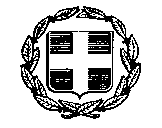 ΕΛΛΗΝΙΚΗ ΔΗΜOΚΡΑΤΙΑΠΕΡΙΦΕΡΕΙΑ ΠΕΛΟΠΟΝΝΗΣΟΥΓΕΝΙΚΗ ΔΙΕΥΘΥΝΣΗ ΑΝΑΠΤΥΞΙΑΚΟΥ ΠΡΟΓΡΑΜΜΑΤΙΣΜΟΥ, ΠΕΡΙΒΑΛΛΟΝΤΟΣ & ΥΠΟΔΟΜΩΝΔΙΕΥΘΥΝΣΗ ΤΕΧΝΙΚΩΝ ΕΡΓΩΝΑΔΑ: ΩΝΝΥ7Λ1-Θ6ΦΤρίπολη,   01-03-2022       Αρ. Πρωτ. : 70461 ΕΛΛΗΝΙΚΗ ΔΗΜOΚΡΑΤΙΑΠΕΡΙΦΕΡΕΙΑ ΠΕΛΟΠΟΝΝΗΣΟΥΓΕΝΙΚΗ ΔΙΕΥΘΥΝΣΗ ΑΝΑΠΤΥΞΙΑΚΟΥ ΠΡΟΓΡΑΜΜΑΤΙΣΜΟΥ, ΠΕΡΙΒΑΛΛΟΝΤΟΣ & ΥΠΟΔΟΜΩΝΔΙΕΥΘΥΝΣΗ ΤΕΧΝΙΚΩΝ ΕΡΓΩΝΕΡΓΟ: «ΑΝΤΙΠΛΗΜΜΥΡΙΚΗ  ΠΡΟΣΤΑΣΙΑ ΤΡΙΠΟΛΗΣ (ΠΕΡΙΟΧΗ ΖΕΥΓΟΛΑΤΕΙΟΥ – ΝΕΟΧΩΡΙΟΥ)»  ΕΛΛΗΝΙΚΗ ΔΗΜOΚΡΑΤΙΑΠΕΡΙΦΕΡΕΙΑ ΠΕΛΟΠΟΝΝΗΣΟΥΓΕΝΙΚΗ ΔΙΕΥΘΥΝΣΗ ΑΝΑΠΤΥΞΙΑΚΟΥ ΠΡΟΓΡΑΜΜΑΤΙΣΜΟΥ, ΠΕΡΙΒΑΛΛΟΝΤΟΣ & ΥΠΟΔΟΜΩΝΔΙΕΥΘΥΝΣΗ ΤΕΧΝΙΚΩΝ ΕΡΓΩΝΧΡΗΜΑΤΟΔΟΤΗΣΗ:Επιχειρησιακό Πρόγραμμα «ΠΕΛΟΠΟΝΝΗΣΟΣ 2014-2020»Κωδ. Ενάριθμου: 2020ΕΠ02610046